Картотека сюжетно – ролевых игр в средней группе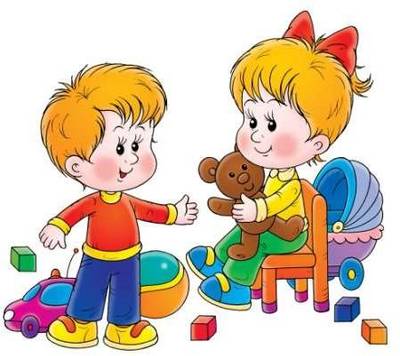  «Семья»Программное содержание: Закреплять представления детей о семье, об обязанностях членов семьи. Развивать интерес к игре. Учить детейраспределять роли и действовать согласно принятой на себя роли, развивать сюжет. Побуждать детей к творческому воспроизведению в игре быта семьи. Учить действовать в воображаемых ситуациях, использовать различные предметы – заместители. Воспитывать любовь и уважение к членам семьи и их труду.Игровой материал: Мебель, посуда, атрибуты для оборудования домика,«детского сада», крупный конструктор, игрушечная машина, кукла –младенец, игрушечная коляска, сумки, различные предметы – заместители.Предварительная работа: Беседы: «Моя семья», «Как я маме помогаю»,«Кто, кем работает?» «Чем мы занимаемся дома?» Рассматривание сюжетных картинок, фотографий по теме. Чтение художественнойлитературы: Н.Забила «Ясочкин садик», А.Барто «Машенька», Б.Заходер«Строители», «Шофёр», Д.Габе из серии «Моя семья»: «Мама», «Братик»,«Работа», Е.Яниковская «Я хожу в детский сад», А.Кардашова «Большая стирка».Игровые роли: мама, папа, бабушка, дедушка, старшая дочка, дети- дошколята, кукла – младенец.Разыгрываются сюжеты:«Утро в семье»«Обед в семье»«Стройка»«Папа – хороший хозяин»«У нас в семье – младенец»«Вечер в семье»«Мама укладывает детей спать»«Выходной день в семье»«В семье заболел ребенок»«Помогаем маме стирать белье»«Большая уборка дома»«К нам пришли гости»«Переезд на новую квартиру»«Праздник в семье: мамин день, Новый год, день рождения»Игровые действия:Мама-воспитатель собирается и идёт на работу; готовит всё необходимое для занятий с детьми; принимает детей, занимается с ними; играет, гуляет, рисует, учит и т.д.; отдаёт детей родителям, убирает рабочее место; возвращается с работы домой; отдыхает, общается со своими детьми имужем; помогает бабушке, укладывает детей спать.Мама-домохозяйка собирает и провожает дочку в детский сад, мужа на работу; ухаживает за младшим ребёнком (кукла), гуляет с ним, убирает в доме, готовит еду; встречает ребёнка из детского сада, мужа с работы;кормит их, общается, укладывает детей спать.Папа-строитель собирается на работу, отводит ребёнка в детский сад, идёт на работу; строит дома, мосты; возвращается с работы, забирает ребёнка из детского сада, возвращаются домой; помогает жене по дому, играет с детьми, общается.Папа-водитель собирается на работу, отводит ребёнка в детский сад, идёт на работу; подвозит грузы (кирпичи) на стройку, разгружает их, едет за новыми; забирает ребёнка из детского сада, возвращается домой; помогает жене по дому; приглашает соседей в гости на чай; провожает соседей; общается сдетьми, играет с ними, укладывает их спать.Бабушка собирает и провожает внуков в детский сад и школу; убирает в доме; обращается за помощью к старшей внучке; забирает из детский сад внучку, интересуется у воспитателя о ее поведении; готовит обед, печёт пирог; спрашивает у членов семьи как прошёл рабочий день; предлагает пригласить на чай (ужин) соседей, угощает всех пирогом; играет с внуками; даёт советы.Дедушка помогает бабушке, папе, читает газеты, журналы; играет с внуками, общается с соседями.Старшая дочка помогает бабушке готовить еду, мыть посуду, убирать в доме, гладить бельё; играет и гуляет с младшей сестрой, общается.Дети-дошкольники встают, собираются и идут в детский сад; в детском саду занимаются: играют, рисуют, гуляют; возвращаются с детского сада, играют, помогают родителям, укладываются спать.«Детский сад»Программное содержание: Расширить представления детей о содержании трудовых действий сотрудников детского сада. Вызвать у детей желание подражать действиям взрослых. Воспитывать дружеские взаимоотношения в игре между детьми.Игровой материал: Куклы с набором одежды, мебель, посуда, мелкие игрушки, швабры,, ведра, тряпочки, передники, халаты, стиральная машина, тазик, подставка для сушки белья, гладильная доска, утюги, плита, набор посуды для повара, продукты, пылесос, музыкальные инструменты.Предварительная работа: Наблюдение за работой воспитателя, помощника воспитателя. Беседа с детьми о работе воспитателя, помощника воспитателя, повара, медсестры и др. работников д/сада. Экскурсия-осмотр музыкального (физкультурного) зала с последующей беседой о работе муз. руководителя (физ. рук.). Экскурсия-осмотр мед. кабинета, наблюдение за работой врача, беседы из личного опыта детей. Осмотр кухни, беседа о техническом оборудовании, облегчающем труд работников кухни. Игра-драматизация по стихотворению Н.Забилы «Ясочкин садик» с использованием игрушек.Экскурсия в прачечную. Организация труда детей — стирка кукольного белья, платочков.Игровые роли: Врач, медицинская сестра, воспитатель, музыкальный работник, физкультурный руководитель, няня, повар, прачка.Разыгрываются сюжеты:«Утренний прием»«Наши занятия»«Зарядка в детском саду»«Работа няни - завтрак»«Работа няни - уборка группы»«На прогулке»«На музыкальном занятии»«На физкультурном занятии»«Осмотр врача»«Обед в д/саду»«Работа повара в детском саду»«Работа в прачечной детского сада»Игровые действия:Воспитатель принимает детей, беседует с родителями, играет с детьми, проводит занятия.Физ.рук проводит утреннюю зарядку, физкультуру.Младший воспитатель следит за порядком в группе, оказывает помощь воспитателю в подготовке к занятиям, получает еду…Муз. руководитель проводит муз. занятие.Врач осматривает детей, слушает, делает назначения.Медсестра измеряет температуру, рост, взвешивает, делает прививки, проверяет чистоту групп, кухни.Повар готовит еду, выдает ее помощникам воспитателя.Прачка стирает белье, сушит, гладит, аккуратно складывает, выдает чистое няне.«Поликлиника»Программное содержание: Вызвать у детей интерес к профессии врача. Формировать умение творчески развивать сюжет игры. Закрепить названия медицинских инструментов: фонендоскоп, шприц, шпатель. Воспитыватьчуткое, внимательное отношение к больному, доброту, отзывчивость, культуру общения.Словарная работа: фонендоскоп, шпатель, прививка, витамины.Игровой материал: халат и шапочка врача, халаты и шапочки длямедсестёр, медицинские инструменты (градусник, шприц, шпатель) бинт, зелёнка, вата, горчичники, карточки пациентов, витамины.Предварительная работа: Экскурсия в медицинский кабинет д/с.Наблюдение за работой врача. Чтение художественной литературы: Я. Райнис «Кукла заболела», В. Берестов «Больная кукла». А. Барто «Мы с Тамарой», П. Образцов «Лечу куклу», А. Кардашова «Наш доктор».Инсценировка «Звери болеют». Рассматривание альбома «Мы играем во«врача». Изготовление атрибутов для игры. Беседы с детьми «Нас лечат врач и медсестра», «Как нужно вести себя в кабинете у врача?»Игровые роли: Врач, медсестра, больной.Разыгрывают сюжеты:«На приеме у врача»,«Вызов врача домой»«Поранили пальчик»«Болит горлышко»«Ставим укольчик»«Делаем прививку»Игровые действия:Врач принимает больных, внимательно выслушивает их жалобы, задает вопросы, прослушивает, смотрит горло, делает назначение.Медсестра делает уколы, дает лекарство, витамины, ставит горчичники, смазывает ранки, забинтовывает.Больной приходит на приём к врачу, рассказывает, что его беспокоит, выполняет рекомендации врача.«Я – водитель»Программное содержание: Расширять у детей представления о профессии шофера, автомеханика. Развивать умение строить ролевой диалог,использовать ролевую речь, творчество в игре, используя реальные предметы для создания игровой обстановки. Воспитывать доброжелательность, готовность прийти на помощь. Воспитывать культуру поведения втранспорте.Словарные слова: бензозаправочная колонка, бензин, канистра, заправщик, кондуктор, механик, жезл, инспектор, права.Игровой материал: инструменты для ремонта машин, бензозаправочная колонка, строительный материал, руль, канистра, шланг для имитации заправки машины бензином, ведерко с тряпкой, билеты, деньги, сумка для кондуктора, светофор, жезл, фуражка инспектора ГИБДД, документы водителя (права).Предварительная работа: Экскурсия к автобусной остановке, наблюдение за автобусом, такси и работой шофера. Познакомить с простыми жестами регулирования: «остановиться», «приготовится», «проезд разрешен».Подвижной игры: «Пешеходы и такси», «Светофор». Чтение ирассматривание иллюстраций по теме «Шоферы». Д/и «Внимательный водитель», «Узнай машину», «Почини машину». Чтение: В. Сутеев «Разные колеса», 3. Александрова «Грузовик», A. Кардашов «Дождевой автомобиль» Э. Мотковская «Я автомобиль» B. Степанов «Шофер», «Водитель автобуса», Б. Житков «Светофор», Н. Калинина «Как ребята переходили улицу», Н.Павлова «На машине».Игровые роли: Водитель такси, водитель автобуса, кондуктор, пассажиры, водитель грузовой машины, механик, заправщик, полицейский (инспектор ГИБДД).Разыгрываются сюжеты:«Строим автобус»«Учимся водить автобус»«Автобус везет пассажиров»«Ремонт машин»«Заправляю машину»«Мойка машин»«Грузовая машина везет мебель в новый дом»«Грузовик возит грузы (кирпичи, песок, снег)»«Продуктовая машина везет продукты (в магазин, в детский сад, вбольницу)»«Везу пассажиров на вокзал»«Я поеду в гараж»«Едем в детский сад»«Катаемся по городу»«Едем в гости»«Поездка на дачу»Игровые действия:Водитель такси доставляет пассажиров до места, берет деньги за проезд, заботиться о пассажирах, помогает положить багаж.Водитель грузовой машины нагружает и выгружать грузы.Водитель автобуса управляет автобусом, вращает руль, подаёт сигнал, устраняет неполадки, делает остановки, объявляет их.Кондуктор продает билеты, проверяет проездные билеты, следит за порядком в салоне автобуса, отвечает пассажирам на вопросы, где удобнее им выйти.Пассажиры садятся в автобус, покупают билеты, выходят на остановках, уступают места старшим, пассажирам с детьми, помогают им выйти изавтобуса, соблюдают правила поведения в общественном транспорте, общаются; готовятся к дальней поездке – собирают вещи, воду, продукты в дорогу; наряжаются, причесываются, если едут в гости, в театр.Механик производит ремонтные работы, проверяет состояние машины перед поездкой, моет машину из шланга – вытирает.Заправщик вставляет шланг, заливает бензин, берет деньги.Полицейский (инспектор ГИБДД) – регулирует движение, проверяет документы, следит за соблюдением правил дорожного движения.«Парикмахерская»Программное содержание: Познакомить со спецификой работы мужского и женского парикмахера. Формировать представление детей о том, какженщины ухаживают за ногтями Учить выполнять несколькопоследовательных действий, направленных на выполнение его обязанностей.Развивать умение вступать в ролевое взаимодействие, строить ролевой диалог. Воспитывать культуру общения с «клиентами»Словарные слова: мастер, фен, фартук, пелеринка, бритва, маникюр.Игровой материал: Зеркало, тумбочка для хранения атрибутов, разныерасчески, флаконы, бигуди, лак для волос, ножницы, фен, пелерина, фартук для парикмахера, маникюрши, уборщицы, заколки, резиночки, банты, полотенце, журналы с образцами причесок, бритва, машинка для стрижки волос, полотенца, деньги, швабра, ведра, тряпочки для пыли, для пола, лак для ногтей, пилочка, баночки от крем.Предварительная работа: Беседа «Зачем нужны парикмахерские». Этическая беседа о культуре поведения в общественных местах.Чтение рассказов Б. Житкова «Что я видел», С. Михалкова «Впарикмахерской». Экскурсия в парикмахерскую. Рассматривание предметов, необходимых для работы парикмахера. Дидактическая игры «Красивые прически для кукол», «Поучимся завязывать бантики», «Подбери бант длякуклы», «Чудо-фен». Рассмотреть предметы для бритья. Изготовление с детьми атрибутов к игре (фартуки, пелеринка, полотенца, пилочки, чеки, деньги и др.). Изготовление альбома «Модели причесок».Игровые роли: Парикмахеры – дамский мастер и мужской мастер, мастер по маникюру, уборщица, клиенты (посетители): мамы, папы, их дети.Разыгрываются сюжеты:«Мама ведет дочку в парикмахерскую»«Папа ведет сына в парикмахерскую»«Сделаем куклам красивые прически»«Едем на автобусе в парикмахерскую»«Делаем прически к празднику»«Приведем себя в порядок»«В мужском зале»«Покупка товаров для парикмахерской»«Приглашаем парикмахера в детский сад»Игровые действия:Парикмахер женского зала надевает на клиента пелеринку, красит волосы,моет голову, вытирает полотенцем, стрижет, отряхивает состриженные пряди с пелеринки, накручивает на бигуди, сушит волосы феном, покрывает лаком, плетет косички, закалывает заколки, дает рекомендации по уходу заволосами.Парикмахер мужского зала бреет, моет голову, сушит волосы феном делает стрижки, причесывает клиентов, придет форму бороде, усам, предлагает посмотреть в зеркало, освежает одеколоном.Мастер по маникюру подпиливает ногти, окрашивает их лаком, накладывает крем на руки.Клиенты вежливо здороваются, ожидающие очереди – рассматриваютальбомы с иллюстрациями разных причесок, читают журналы, могут пить кофе в кафе; просят сделать стрижку, маникюр; советуются, платят деньги, благодарят за услуги.Уборщица подметает, протирает пыль, моет пол, меняет использованные полотенца.«Магазин – Супермаркет»Программное содержание: Формировать представления детей о работе людей в магазине, разнообразии магазинов и их назначении. Учить выполнять различные роли в соответствии с сюжетом игры. Развиватьнаглядно-действенное мышление, коммуникативные навыки. Воспитывать доброжелательность, умение считаться с интересами и мнением партнеров по игре.Словарные слова: витрина, кассир, кондитерская.Игровой материал: витрина, весы, касса, сумочки и корзинки дляпокупателей, форма продавца, деньги, кошельки, товары по отделам, машина для перевозки товаров, оборудование для уборки.«Продуктовый магазин»: муляжи овощей и фруктов, разные выпечки из соленого теста, муляжи шоколадок, конфет, печенье, торта, пирожных,коробки из под чая, сока, напитков, колбасы, рыбы, упаковки из под молока, стаканчики для сметаны, баночки от йогуртов и т.п.Предварительная работа:Беседы с детьми «Какие магазины бывают и что в них можно купить?» «Кто работает в магазине?», «Правила работы с кассой». Д/и «Магазин», «Овощи»,«Кому что?». Чтение стихотворения О. Емельяновой «Магазин игрушек». Б. Воронько «Сказка о необычных покупках» Изготовление из соленого теста баранок, булочек, печенья, приготовить конфеты.Игровые роли: Продавец, покупатель, кассир, директор магазина, шофер.Разыгрываются сюжеты:«Булочная-кондитерская (хлебный отдел, магазин)»«Овощной магазин (отдел)»«Мясной, колбасный магазин (отдел)»«Рыбный магазин (отдел)»«Молочный магазин (отдел)»«Продуктовый магазин»«Магазин музыкальных инструментов»«Книжный магазин»Игровые действия:Продавец одевает форму, предлагает товар, взвешивает, упаковывает, раскладывают товар на полках (оформляет витрину).Директор магазина организует работу сотрудников магазина, делает заявкина получение товаров, обращает внимание на правильность работы продавца и кассира, следит за порядком в магазине.Покупатели приходят за покупками, выбирают товар, узнает цену,советуются с продавцами, соблюдают правила поведения в общественном месте, устанавливают очередь в кассе, оплачивают покупку в кассе,получают чек.Кассир получает деньги, пробивает чек, выдаёт чек, сдаёт покупателю сдачу.Шофер доставляет определённое количество разнообразных товаров, получают заявки на получение товаров от директора магазина, выгружает привезённый товар.«Зоопарк»Программное содержание: Обогатить знания детей о диких животных, об их внешнем виде, повадках, питании. Расширить представления детей об обязанностях сотрудников зоопарка. Формировать у детей умение творчески развивать сюжет игры используя строительный напольный материал,разнообразно действовать с ним. Развивать речь, обогащать словарный запас. Воспитывать доброе, заботливое отношение к животным.Словарные слова: ветеринар, экскурсовод, вольер (клетка).Игровой материал: Табличка «Зоопарк», строительный материал (крупный, мелкий), грузовая машина с клеткой, игрушки животных, тарелочки для продуктов питания, муляжи продуктов питания, метёлочки, совочки, ведёрки, тряпочки, фартук с нарукавниками для рабочих, билеты, деньги,касса, белый халат для ветеринара, градусник, фонендоскоп, аптечка.Предварительная работа: Рассказ о посещение зоопарка. Беседы оживотных с использованием иллюстраций о зоопарке. Беседа «Правила поведения в зоопарке». Отгадывание загадок о животных, Чтениестихотворений С.Я. Маршака «Детки в клетке, «Где обедал воробей?», В. Маяковского «Что ни страница, то слон, то львица». Изготовление альбома«Зоопарк». Рисование и лепка животных. Дидактические игры: «Животные и их детеныши», «Загадки о животных», «Кто где живет? », «Животныежарких стран», «Животные Севера».Игровые роли: Директор зоопарка, экскурсовод, рабочие зоопарка (служители), врач (ветеринар), кассир, строитель, посетители.Разыгрываются сюжеты:«Строим клетки для зверей»«К нам едет зоопарк»«Экскурсия по зоопарку»«Мы едем в зоопарк»«Покупка продуктов для животных»«Кормление животных»«Уборка вольеров (клеток)»«Лечение животных»Игровые действия:Директор зоопарка руководит работой зоопарка.Экскурсовод проводит экскурсии, рассказывает о животных, чем питаются,где они живут, их внешнем виде, как надо обращаться с животными, говорит о мерах безопасности как ухаживать за ними.Рабочие зоопарка (служители) получает продукты питания для животных, готовят специальные корма для животных, кормят их, убирают клетки и вольеры, моют своих питомцев, заботятся о них.Врач (ветеринар) проводит осмотр животного, измеряет температуру, делает прививки, лечит обитателей зоопарка, ставит уколы, дает витамины.Кассир продаёт билеты на посещение зоопарка и на экскурсии.Строитель строит вольер для животного.Посетители покупают билеты в кассе и идут в зоопарк, рассматривают животных.«Моряки-рыбаки»Программное содержание: Учить детей брать на себя и обыгрывать роли капитана, рулевого, матросов, повара-кока, моряков-рыбаков. Продолжатьучить использовать предметы-заменители, четко выполнять цепочку игровых действий. Активизировать речь детей. Воспитывать дружескиевзаимоотношения, чувство коллективизма.Словарная работа: Кок, якорь, штурвал.Игровой материал: крупный строительный материал, фуражка капитана, бескозырки, гюйс-воротники, спасательный круг, медицинский халат,медицинские инструменты, якорь, штурвал, бинокли, ведро, швабра, костюм для повара-кока, посуда для столовой, игрушечные рыбки, сети, ящик для рыбы, деньги.Предварительная работа: Чтение художественной литературы о рыбной ловле, кораблях, моряках. Просмотр фотографий, картин о море, моряках, кораблях. Беседа «Кто работает на корабле». Рисование и лепка рыбок.Игровые роли: Капитан, рыбаки, врач, повар (кок), водитель.Разыгрываются сюжеты:«Строим корабль»«Моряки плывут на корабле по морю»«Моряки ловят рыбу, работают рыболовами»«Моряки проверяют здоровье у корабельного доктора»«Моряки плывут по морю, ловят рыбу, обедают»«Моряки выходят на берег и идут в парикмахерскую»«Моряки привозят улов на берег, сдают рыбу в магазин»«Моряки приплывают в большой город и идут в «Зоопарк»«Моряки вернулись с плавания и отправились в магазин»Игровые действия:Капитан ведёт судно, крутит штурвал, смотрит в бинокль, даёт команду отчалить, бросить якорь, ловить рыбу, контролирует работу рыбаков, даёт команду причалить к берегу.Моряки-рыбаки выполняют приказы, моют палубу, раскручивают сеть, бросают в море, ловят рыбу, раскладывают в ящики.Врач осматривает моряков перед плаванием, разрешает отправиться в море, лечит заболевших на корабле.Повар (кок) готовит еду, кормит моряков.Водитель подъезжает к кораблю, проверяет качество рыбы, покупает у рыбаков рыбу, загружает её в машину и отвозит в магазин.«Почта»Программное содержание: Формировать у детей представления о труде работников почты. Расширить представления детей о способах отправки и получения корреспонденции. Развивать воображение, мышление, речь.Воспитывать самостоятельность, ответственность, желание приносить пользу окружающим.Словарная работа: печать, посылка, почтальон, сортировщик, приемщик.Игровой материал: столик для отправки и получения посылок, почтовыйящик, сумка почтальона, конверты с бумагой, марки, открытки, коробки для посылок, детские журналы и газеты, атрибуты к персонажу«голубь», деньги, кошельки, печать, машина.Предварительная работа: Экскурсия на почту, наблюдение за приемомкорреспонденции, отправлением почты. Беседы о разных видах связи: почта, телеграф, телефон, интернет, радио. Просмотр м/ф «Каникулы вПростоквашино», «Зима в Простоквашино», «Снеговик-почтовик». Чтение С. Я. Маршак «Почта», Ю. Кушан «Почтовая история». Изготовление печати- штампа, конвертов, открыток, марок, почтового ящика для писем, сумки,денег, кошельков и др. Коллекционирование открыток, журналов,календариков. Дидактические игры «Отправь письмо», «Путешествиеписьма», «Что нужно для работы почтальона», «Как отправить посылку». Слушание «Песенки почтальона» Б. Савельев.Игровые роли: Почтальон, сортировщик, приемщик, шофер, посетители.Разыгрываются сюжеты:«Пришло письмо, открытка»«Почтовый голубь принес письмо»«Отправить поздравительную открытку»«Покупка журнала на почте»«Отправить посылку своей бабушке»«Посылка от сказочного героя»«Шофер везет почту»Игровые действия: Почтальон берет на почте письма, газеты, журналы, открытки; разносит их по адресам; отпускает корреспонденцию в почтовый ящик.Посетитель отправляет письма, открытки, посылки, упаковывает их; покупает конверты, газеты, журналы, открытки; соблюдает правила поведения в общественном месте; занимает очередь; получает письма, газеты, журналы, открытки, посылки.Приемщик обслуживает посетителей; принимает посылки; продает газеты, журналы.Сортировщик сортирует письма, газеты, журналы, посылки, ставит на них печать; объясняет шоферу куда ехать (на железную дорогу, в аэропорт…).Шофер вынимает из почтового ящик письма и открытки; подвозит на почту новые газеты, журналы, открытки, письма; привозит посылки; доставляет письма и посылки на почтовых машинах до поездов, самолётов, и теплоходов.Карточка 1«День рождения Степашки»Цель: расширить знания детей о способах и последовательностисервировки стола для праздничного обеда, закрепить знания о столовых предметах, воспитывать внимательность, заботливость, ответственность,желание помочь, расширить словарный запас: ввести понятия «праздничный обед», «именины», «сервировка», «посуда», «сервис».Оборудование: игрушки, которые могут прийти в гости к Степашке, столовые предметы – тарелки, вилки, ложки, ножи, чашки, блюдца,салфетки, скатерть, столик, стульчики.Ход игры: воспитатель сообщает детям о том, что у Степашки сегодня день рождения, предлагает пойти к нему в гости и поздравить его. Дети берут игрушки, идут в гости к Степашке и поздравляют его. Степашка предлагает всем чай с тортом и просит помочь ему накрыть стол. Дети активноучаствуют в этом, с помощью воспитателя сервируют стол. Необходимо обращать внимание на взаимоотношения между детьми в процессе игры.Карточка 2«Магазин»Цель: научить детей классифицировать предметы по общим признакам, воспитывать чувство взаимопомощи, расширить словарный запас детей: ввести понятия «игрушки», «мебель», «продукты питания», «посуда».Оборудование: все игрушки, изображающие товары, которые можно купить в магазине, расположенные на витрине, деньги.Ход игры: воспитатель предлагает детям разместить магазин с такими отделами, как овощной, продуктовый, молочный, булочная, куда будут ходить покупатели. Дети самостоятельно распределяют роли продавцов, кассиров, торговых работников в отделах, рассортировывают товары по отделам – продукты, рыба, хлебобулочные изделия, мясо, молоко, бытовая химия и т. д. Они приходят в супермаркет за покупками вместе со своими друзьями, выбирают товар, советуются с продавцами, расплачиваются в кассе. В ходе игры педагогу необходимо обращать внимание на взаимоотно- шения между продавцами и покупателями.Карточка 3«В кафе»Цель: учить культуре поведения в общественных местах, уметь выполнять обязанности повара, официанта.Оборудование: необходимое оборудование для кафе, игрушки-куклы, деньги.Ход игры: в гости к детям приходит Буратино. Он познакомился со всеми детьми, подружился с другими игрушками. Буратино решает пригасить своих новых друзей в кафе, чтобы угостить их мороженым. Всеотправляются        в        кафе.        Там        их        обслуживают        официанты.        Дети        учатся правильно делать заказ, благодарят за обслуживание.Карточка 4«Дочки – матери»Цель: Побуждать детей творчески воспроизводить в играх быт семьи, уточнить функции матери в семье, ее роль, значимость; развить игровой монолог. Совершенствовать умение самостоятельно создавать для задуманного сюжета игровую обстановку. Раскрывать нравственнуюсущность деятельности взрослых людей: ответственное отношение к своим обязанностям, взаимопомощь.Ход игры: Мама заботливо кормит, одевает, раздевает, укладывает спать дочку, стирает, убирает в комнате, гладит белье. Мама идет с дочкой впарикмахерскую, красиво причесывает ее, дома наряжает елочку, покупает в магазине еду, готовит вкусный обед. Приходит папа с работы, садятсяужинать.Карточка 5«Аптека»Цель: расширить знания о профессиях работников аптеки: фармацевт делает лекарства, кассир-продавец продает их, заведующая аптекойзаказывает нужные травы и другие препараты для изготовления лекарств, расширить словарный запас детей: «лекарственные препараты»,«фармацевт», «заказ», «лекарственные растения».Оборудование: игрушечное оборудование аптеки.Ход игры: напомнить детям о том, люди каких профессий работают ваптеке, чем занимаются. Познакомить детей с новой ролью – заведующей аптекой. Она принимает от населения лекарственные травы и передает их фармацевтам, чтобы они приготовили лекарственные препараты.Заведующая помогает работникам аптеки и посетителям разобраться в затруднительных ситуациях. Лекарства выдаются строго по рецептам. Роли дети распределяют самостоятельно, по желанию.Карточка 6«Игрушки у врача»Цель: учить детей уходу за больными и пользованию медицинскими инструментами, воспитывать в детях внимательность, чуткость, расширять словарный запас: ввести понятия «больница», «больной», «лечение»,«лекарства», «температура», «стационар».Оборудование: куклы, игрушечные зверята, медицинские инструменты: термометр, шприц, таблетки, ложечка, фонендоскоп, вата, баночки с лекарствами, бинт, халат и чепчик для врача.Ход игры: воспитатель предлагает поиграть, выбираются доктор и медсестра, остальные дети берут в руки игрушечных зверюшек и кукол, приходят в поликлинику на прием. К врачу обращаются пациенты с различ- ными заболеваниями: у мишки болят зубы, потому что он ел много сладкого, кукла Маша прищемила дверью пальчик. Уточнить действия: доктор осматривает больного, назначает ему лечение, а медсестра выпол- няет его указания. Некоторые больные требуют стационарного лечения, их кладут в больницу. Попадая на прием, игрушки рассказывают, почему они попали к врачу, воспитатель обсуждает с детьми, можно ли было этого избежать, говорит, что нужно с большей заботой относиться к своему здоровью. В ходе игры дети наблюдают за тем, как врач лечит больных – делает перевязки, измеряет температуру. Воспитатель оценивает, как дети общаются между собой, напоминает о том, чтобы выздоровевшие игрушки не забывали благодарить врача за оказанную помощь.Карточка 7«Больница»Задачи: вызвать у детей интерес к профессиям врача, медсестры; воспитывать чуткое, внимательное отношение к больному, доброту, отзывчивость, культуру общения.Роли: врачи, медсестры, больные, санитарки.Ход игры: Больной поступает в приемный покой. Медсестра регистрирует его, проводит в палату. Врач осматривает больных, внимательно выслушивает их жалобы, задает вопросы, прослушивает фонендоскопом, измеряет давление, смотрит горло, делает назначение. Медсестра выдает лекарства больным, измеряет температуру, в процедурном кабинете делает уколы, перевязки, обрабатывает раны. Санитарка убирает в палате, меняет белье. Больных посещают родные, друзья.Карточка 8«Скорая помощь»Задачи: вызвать у детей интерес к профессиям врача, медсестры; воспитывать чуткое, внимательное отношение к больному, доброту, отзывчивость, культуру общения.Роли: врач, медсестра, водитель скорой помощи, больной.Ход игры: Больной звонит по телефону 030 или 103 и вызывает скорую помощь: называет ФИО, сообщает возраст, адрес, жалобы. Скорая помощь приезжает. Врач с медсестрой идут к больному. Врач осматривает больного, внимательно выслушивает его жалобы, задает вопросы, прослушивает фонендоскопом, измеряет давление, смотрит горло. Медсестра измеряет температуру, выполняет указания врача: дает лекарство, делает уколы, обрабатывает и перевязывает рану. Если больной очень плохо себя чувствует, его забирают и везут в больницу.Карточка 9«Ветеринарная лечебница»Задачи: вызвать у детей интерес к профессии ветеринарного врача; воспитывать чуткое, внимательное отношение к животным, доброту, отзывчивость, культуру общения.Роли: ветеринарный врач, медсестра, санитарка, работник ветеринарной аптеки, люди с больными животными.Ход игры: В ветеринарную лечебницу приводят и приносят больных животных. Ветеринарный врач принимает больных, внимательно выслушивает жалобы их хозяина, задает вопросы, осматривает больноеживотное, прослушивает фонендоскопом, измеряет температуру, делает назначение. Медсестра выписывает рецепт. Животное относят впроцедурный кабинет. Медсестра делает уколы, обрабатывает иперевязывает раны, смазывает мазью. Санитарка убирает кабинет, меняет полотенце. После приема хозяин больного животного идет в ветеринарную аптеку и покупает назначенное врачом лекарство для дальнейшего лечения дома.Карточка 10«Детский сад»Цель: расширить знания детей о назначении детского сада, о профессиях тех людей, которые здесь работают, – воспитателя, няни, повара, музы- кального работника, воспитать у детей желание подражать действиям взрослых, заботливо относиться к своим воспитанникам.Оборудование: все игрушки, необходимые для игры в детский сад.Ход игры: воспитатель предлагает детям поиграть в детский сад. По жела- нию распределить роли между детьми: воспитателя, помощника воспитателя, музыкального руководителя. В качестве воспитанников высту- пают куклы, зверюшки. В ходе игры обращать внимание на взаимоотноше- ния с детьми, помочь им найти выход из сложных ситуаций.Карточка 11«Семья»Цель: формировать представление о коллективном ведении хозяйства, семейном бюджете, о семейных взаимоотношениях, совместных досугах, воспитывать любовь, доброжелательное, заботливое отношение к членам семьи, интерес к их деятельности.Оборудование: все игрушки, необходимые для игры в семью: куклы, мебель, посуда, вещи.Ход игры: воспитатель предлагает детям «поиграть в семью». Роли распре- деляются по желанию. Семья очень большая: бабушка, дедушка, мама, папа. В ходе игры обращать внимание за взаимоотношениями между членами семьи, вовремя помогать им.Карточка 12«Строим дом»Цель: познакомить детей со строительными профессиями, обратить внимание на роль техники, облегчающей труд строителей, научить детей сооружать постройку несложной конструкции, воспитать дружескиевзаимоотношения в коллективе, расширить знания детей об особенностях труда строителей, расширить словарный запас детей: ввести понятия«постройка», «каменщик», «подъемный кран», «строитель», «крановщик»,«плотник», «сварщик», «строительный материал».Оборудование: крупный строительный материал, машины, подъемный кран, игрушки для обыгрывания постройки, картинки с изображением людейстроительной профессии: каменщика, плотника, крановщика, шофера.Ход игры: Воспитатель предлагает детям построить большой, просторный дом, где бы могли поселиться игрушки. Затем дети договариваются опостройке дома. Распределяются роли между детьми: одни – строители, они строят дом; другие – водители, они подвозят строительный материал настройку. В ходе строительства следует обращать внимание навзаимоотношения между детьми. Дом готов, и туда могут вселяться новые жители.Карточка 13«Строительство»Задачи: формировать конкретные представления о строительстве, его этапах; закреплять знания о рабочих профессиях; воспитывать уважение к труду строителей; формировать умение творчески развивать сюжет игры. Роли: строитель, каменщик, шофёр, грузчик.Игровые действия: Выбор объекта строительства. Выбор строительного материала, способа его доставки на строительную площадку.Строительство. Дизайн постройки. Сдача объекта.Карточка 14«Зоопарк»Цель: расширить знания детей о диких животных, их повадках, образе жизни, питании, воспитывать любовь, гуманное отношение к животным, расширить словарный запас детей.Оборудование: игрушечные дикие звери, знакомые детям, клетки (из строительного материала), билеты, деньги, касса.Ход игры: воспитатель сообщает детям, что в город приехал зоопарк, и предлагает сходить туда. Дети покупают билеты в кассе и идут в зоопарк. Там рассматривают животных, рассказывают о том, где они живут, чем питаются. В ходе игры следует обращать внимание детей на то, как надо обращаться с животными, как ухаживать за ними.Карточка 15«Парикмахерская»Цель: познакомить детей с профессией парикмахера, воспитывать культуру общения, расширить словарный запас детей.Оборудование: халат для парикмахера, накидка для клиента, инструменты парикмахера – расческа, ножницы, флакончики для одеколона, лака, фен.Ход игры: стук в дверь. В гости к детям приходит кукла Катя. Оназнакомится со всеми детьми и замечает в группе зеркало. Кукла спрашивает детей, нет ли у них расчески? Ее косичка расплелась, и она хотела быпричесаться. Кукле предлагают сходить в парикмахерскую. Уточняется, что там есть несколько залов: женский, мужской, маникюрный, в них работают хорошие мастера, и они быстро приведут прическу Кати в порядок.НазначаемПарикмахеров, они занимают свои рабочие места. В салон идут другие дети и куклы. Катя остается очень довольной, ей нравится ее прическа. Онаблагодарит детей и обещает в следующий раз прийти именно в эту парикмахерскую. В процессе игры дети узнают об обязанностяхпарикмахера – стрижке, бритье, укладке волос в прическу, маникюре.Карточка 16«Салон красоты»Задачи: расширить и закрепить знания детей о работе в «Салоне красоты», вызвать желание выглядеть красиво, воспитывать культуру поведения в общественных местах, уважение, вежливое обращение к старшим и друг к другу.Роли: парикмахер, мастер маникюра, мастер косметического кабинета, кассир, уборщица, клиенты.Игровые действия: Парикмахер моет волосы, причесывает, делаетстрижки, красит волосы, бреет, освежает одеколоном. Мастер маникюра делает маникюр, покрывает ногти лаком, дает рекомендации по уходу за руками. Мастер косметического кабинета делает массаж лица, протирает лосьоном, смазывает кремом, красит глаза. Кассир выбивает чеки.Уборщица подметает, меняет использованные полотенца, салфетки. Посетители вежливо здороваются с работниками салона, просят оказать услугу, советуются с мастерами, платят в кассу, благодарят за услуги.Карточка 17«Швейное ателье»Задачи: расширить и закрепить знания детей о работе в швейном ателье, формировать первоначальное представление о том, что на изготовлениекаждой вещи затрачивается много труда, укреплять навыки общественногоповедения, благодарить за оказанную помощь и заботу, развивать и укреплять дружеские взаимоотношения между детьми.Роли: модельер, закройщик, швеи, вышивальщица, гладильщица, кладовщик, кассир-приемщик.Игровые действия: выбор фасона, советы, делают заказ, снятие мерок,раскладка выкроек и крой, примерка, пошив изделий, их отделка, вышивка, глажение, швея сдает готовую продукцию на склад, оплата заказа,получение заказаКарточка 18«Библиотека»Задачи: отображать в игре знания об окружающей жизни, показатьсоциальную значимость библиотек; расширять представления о работниках библиотеки, закреплять правила поведения в общественном месте;знакомить с правилами пользования книгой; пробуждать интерес и любовь к книгам, воспитывать бережное к ним отношение.Роли: библиотекарь, читатели.Игровые действия: Оформление формуляров читателей. Приём заявок библиотекарем. Работа с картотекой. Выдача книг. Читальный зал.Карточка 19«Цирк»Задачи: закреплять представления детей об учреждениях культуры,правилах поведения в общественных местах; закреплять знания о цирке и его работниках.Роли: билетёры, артисты (клоуны, дрессировщик, фокусник, акробат).Игровые действия: Покупка билетов, приход в цирк. Подготовка артистов к представлению, составление программы. Цирковое представление сантрактом. Фотографирование.Карточка 20«На дорогах»Цель: закрепить знания детей о правилах дорожного движения, познако- мить с новой ролью – регулировщик, воспитывать выдержку, терпение, внимание на дороге.Оборудование: игрушечные машины, флажки для регулировщика – крас- ный и зеленый.Ход игры: Во избежание аварии на дороге, необходимо, чтобы движением машин управлял регулировщик. Выбираем Регулировщика. Он становится в кружок. В руках у него красный и зеленый флажки. Красный флажок –«стой», зеленый флажок – «иди». Теперь все будет в порядке. Регулировщик управляет движением.Карточка 21«Правила движения»Цель: продолжать учить детей ориентироваться по дорожным знакам, соблюдать правила дорожного движения. Воспитывать умение быть вежливыми, внимательными друг к другу, уметь ориентироваться в дорож- ной ситуации, расширить словарный запас детей: «пост ГИБДД»,«светофор», «нарушение движения», «превышение скорости», «штраф».Оборудование: игрушечные автомобили, дорожные знаки, светофор; для сотрудника ГИБДД – милицейская фуражка, палочка, радар; водительские удостоверения.Ход игры: детям предлагают выбрать сотрудников ГИБДД, чтобы те следили за порядком на дорогах города. Остальные дети – автомобилисты. По желанию дети распределяют между собой роли работников бензозаправки.Цель игры: не нарушать правила дорожного движения.Карточка 22«Станции технического обслуживания автомобилей»Цель: учить детей проявлять творчество, познакомить с новой ролью – слесарем по ремонту автомашин. Оборудование: строительный материал для постройки гаража, слесарные инструменты для ремонта машин, обору- дование для мойки и покраске автомобилей.Ход игры: сообщить детям о том, что на дорогах города очень много авто- мобилей и эти автомобили очень часто ломаются, поэтому нам надо открыть станцию технического обслуживания автомобилей. Детям предлагают пост- роить большой гараж, оборудовать место под мойку автомашин, выбрать сотрудников, обслуживающий персонал. Познакомить детей с новой рабо- чей специальностью – слесарем по ремонту машин (мотора, рулевого управления, тормозов.Карточка 23«Мы – спортсмены»Цель: дать детям знания о необходимости занятий спортом, совершенство- вать спортивные навыки – ходьбу, бег, метание, лазание. Развивать физичес- кие качества: быстроту, ловкость, координацию движений, глазомер, ориен- тировку в пространстве.Оборудование: медали победителям, рекламный щит для демонстрации количества заработанных баллов, спортивный инвентарь – мячи, скакалки, кегли, канат, лесенки, скамейки и т. д.Ход игры: воспитатель предлагает детям провести соревнование по разным видам спорта. По желанию детей выбирают судей, организаторов соревнования. Остальные дети – спортсмены. Каждый самостоятельно выбирает вид спорта, в котором будет состязаться с соперниками. Судьи присуждают баллы за выполнение задания. Игра заканчивается награжде- нием победителей.Карточка 24«Космонавты»Цель: расширять тематику сюжетных игр, познакомить с работой космонав- тов в космосе, расширять словарный запас детей: «космическое пространство», «космодром», «полет», «открытый космос».Оборудование: космический корабль и строительный материал, пристеги- вающие ремни, инструменты для работы в космосе, игрушечные фотоаппараты.Ход игры: воспитатель предлагает детям отправиться в космос, чтобы оставить там спутник, который будет передавать на Землю сигналы о погоде.Карточка 25«Пограничники»Цель: продолжать знакомить детей с военными профессиями, уточнить распорядок дня военнослужащих, в чем заключается их служба, воспиты- вать смелость, ловкость, умение четко выполнять приказы командира, расширить словарный запас детей: «граница», «пост», «охрана»,«нарушение», «сигнал тревоги», «пограничник», «собаковод».Оборудование: граница, пограничный столб, автомат, пограничная собака, военные фуражки.Ход игры: воспитатель предлагает детям побывать на государственной границе нашей Родины. Вспомнить о том, кто охраняет границу, с какой целью, как проходит служба пограничника, каков распорядок дня военного человека. Дети распределяют роли военного командира, начальника погра- ничной заставы, пограничников, собаководов. Необходимо обращать внима- ние детей на поддержку и дружескую взаимопомощь.Карточка 26«Разведчики»Цель: развить тематику военизированных игр, учить детей в точности выполнять задания, быть внимательными, осторожными, воспитать уважение к военным профессиям, желание служить в армии, расширить словарный запас детей – «разведка», «разведчики», «часовой», «охрана»,«солдаты».Оборудование: элементы военной одежды для детей (пилотки, фуражки), оружие.Ход игры: воспитатель предлагает вспомнить рассказы о жизни военных разведчиков, предлагает детям поиграть в них. Дети распределяют между собой роли разведчиков, часовых, командиров, солдат охраны, определяют цели и задачи, следят за их выполнением. Формировать у детей чувства патриотизма.Карточка 27«Мореходы»Цель: Используя метод косвенного руководства игрой, предлагать детям игровые ситуации, требующие согласованных коллективных действий, ориентировать детей на как можно более точную реализацию игрового замысла. Обсудить с детьми, почему мореходам так важно действовать дружно, согласованно.Ход игры: Предложить детям отправиться        в путешествие по морю.Вспомнить, что для похода необходимо? Помочь детям выбрать капитана корабля и команду моряков, остальные дети-пассажиры.